Lidhja Nr. 1PROGRAMI  MODEL  I  TRANSPARENCËS  PËR  NJËSITË E VETËQEVERISJES VENDOREHYRJETransparenca dhe llogaridhënia janë dy parime të rëndësishme të vetëqeverisjes vendore. Transparenca është publikimi i informacionit mbi organizimin dhe funksionimin e bashkisë,(organet dhe administrate e bashkisë), menaxhimin financiar, trajtimin e kërkesave për informacion, shërbimet publike që ofron bashkia, pjesëmarrjen qytetare në vendimmarrje, legjislacionin dhe aktet e brendshme rregullatore në mënyrë të tillë që të jetë i aksesueshëm dhe lehtësisht i kuptueshëm nga individët dhe grupe të caktuara të shoqërisë,duke respektuar kufizime te arsyeshme për mbrojtjen e të dhënave personale dhe privatësinë.Transparenca dhe llogaridhënia janë të lidhura me njëra-tjetrën, ku transparenca e autoriteteve të qeverisjes vendore përfaqëson një hap të pare drejt llogaridhënies së të zgjedhurve vendorë dhe ndërtimit të besimit me komunitetin.Detyrimet ligjore që rrjedhin nga ligji Nr.119/2014 “Për të drejtën e informimit”, dhe ligji Nr.146/2014, “Për Njoftimin dhe Konsultimin Publik” u garantojnë qytetarëve akses në qeverisje dhe kushtet e duhura për të ushtruar të drejtat e tyre qytetare. Nëpërmjet Programit të transparencës, Bashkia Kukes, vendos në dispozicion të qytetarëve një kategori të gjerë informacionesh, mënyrat dhe afatete publikimit të tyre si dhe proçedurat për të aksesuar e përdorur ato.Programi model është hartuar në përputhje me nenin 7 të ligjit Nr.119/2014,“Për të Drejtën e Informimit”dhe i përshtatur në kontekstin e vetëqeverisjes vendore në përputhje dhe në zbatim të kushtetutës, ligjit Nr.139/2015“Për Vetëqeverisjen Vendore”, ligjit Nr.146/2014, “Për Njoftimin dhe Konsultimin Publik”, ligjit Nr.68/2017,“Për Financat e Vetëqeverisjes Vendore” si dhe të ligjit Nr.8548, datë 11.11.1999 ”Për Ratifikimin e “Kartës Evropiane të Autonomisë Vendore”.PARIME TË PËRGJITHSHMEPër garantimin e të drejtës së informimit, bashkia në hartimin e Programit të Transparencës është bazuar në parimine:Vendosjes në dispozicion të çdo qytetari, të gjithë informacionit të prodhuar nga veprimtaria e bashkisë (nga organet e saj, administrata, njësitë administrative dhe njësitë e varësisë).Ligjshmërisë, transparences dhe të mosdiskriminimit.Ofrimit të informacionit pa pagesë. Informacioni i kërkuar në rrugë elektronike i jepet çdo qytetari pa pagesë. Çdo qytetar përfiton informacion papagesë deri në….faqe, mbi këtë numër faqesh qytetari paguan një tarifë shërbimi prej….lekësh.Aksesit për këdo.Aksesi për shtresat më të varfra të komunitetit, qytetarët me aftësi të kufizuar, gratë, të rinjtë, biznesin, fermerët, qytetarët e zonave të largëta etj.,merr përparësi.Thjeshtëzimit të procedurave administrative për aksesin në informacion.Dhënies së informacionit sa më shpejtë që të jetë e mundur.Cilësisë së informacionit.Çdo informacion në dispozicion të qytetarëve do të jetë:I plotë;I saktë;I përditësuar;I thjeshtë në konsultim;I kuptueshëm;Lehtësisht i aksesueshëm;I pajtueshëm me dokumentet origjinale në administrim të bashkisë;Lehtësisht i përdorshëm.INFORMACIONI QË BËHET PUBLIK PA KËRKESËPër t’i bërë më të thjeshtë, të kuptueshëm, të aksesueshëm dhe të përdorshëm të 16 kategoritë e informacionit, të parashikuar shprehimisht në nenin 7 të ligjit Nr.119/2014, “Për të Drejtën e Informimit” (në vijim ligji), janë përshtatur me kontekstin e vetëqeverisjes vendore; me misionin, detyrat, funksionet dhe kompetencat e bashkisë. Në këtë optikë tabela përmbledhëse e Programit është ndarë në 7 fusha kryesore:Fusha e parë:                   Mbi organizimin dhe funksionimin e bashkisë, përfshin kategoritë e informacionit që bëhen public pa kërkesë të përcaktuar nga neni 7 (pika:a;d;g;ç,dh) i ligjit. Kjo fushë iu ofron qytetarëve informacion për ndarjen administrativo-territoriale, njësitë administrative përkatëse dhe nën-ndarjet e tyre, për misionin dhe funksionet e bashkisë, për organet e zgjedhura, për administratën e bashkisë, për statistikat vendore, për mekanizmat monitories dhe të kontrollit si dhe për të drejtën e kërkesës, ankesave dhe vërejtjeve të qytetarëve që lidhen me veprimet ose mosveprimet e organeve dhe administrates së bashkisë.Fusha e dytë:Transparenca dhe llogaridhënia ekonomiko-financiare, përfshin kategoritë e informacionit të përcaktuar nga neni 7 (pika: dh; e; ë) i ligjit. Këto kategori informacioni janë përshtatur me kërkesat e ligjit Nr.68/2017, “Për Financat e Vetëqeverisjes Vendore”. Në këtë fushë përfshihen informacione që kanë të bëjnë me planin strategjik të zhvillimit të bashkisë, me programin buxhetor afat-mesëm vendor, me paketën fiskale (taksa dhe tarifa), me buxhetin vjetor,me zbatimin, monitorimin, mbikëqyrjen dhe auditimin e  buxhetit, me donacionet si dhe shitjen ose dhënien me qira të pronave dhe aseteve.Fusha e tretë: Për kërkesat për informim, përfshin vendosjen në dispozicion të qytetarëve të informacionit që ka të bëjë me proçesin, proçedurat, format dhe afatet e kërkesës për informim. Përmbledhja e katër kategorive të informacionit të përcaktuar në nenin 7 (pika c; ç; i;dh; e; k) të ligjit, në një fushë të vetme, lehtëson aksesin e qytetarëve për këto kategori informacioni, i orienton dhe udhëzon ato se si mund të bëjnë një kërkesë për informim.Fusha e katërt: Mbi shërbimet që ofron bashkia, përfshin informacion mbi shërbimet që ofron bashkia të përcaktuara në nenin7 (pika:f; j,ë dhe pjesërisht pika a) të ligjit.Nëpërmjet kësaj fushe vihet në dispozicion të qytetarëve informacioni për shërbime publike që ofron bashkia, llojet e shërbimeve, instrumentet e administrimit, kontratat publike, strukturat përgjegjëse, proçedure e ankimit në lidhje me kontratat publike, standardet, treguesit, proçedurat për të përfituar shërbime si dhe proçedurat e ankesës dhe vërejtjes në lidhje me shërbimet.Fusha e pestë: Legjislacioni dhe aktet e brendshme rregullatore, informacion i përcaktuar në nenin 7, pika “b” të ligjit.Kjo fushë u ofron qytetarëve informacion për legjislacionin, politikat, vendimet, urdhëresat dhe urdhrat me karakter normative të organeve të bashkisë. Për të lehtësuar qasjen në informacion, fusha e legjislacionit është ndarë sipas funksioneve.Fusha e gjashtë: Pjesëmarrja qytetare në vendimmarrje, përfshin informacion në lidhje me proçesin, proçedurat, kuadrin rregullator vendor, listen e akteve vendore që i nënshtrohen konsultimit publik dhe nismat qytetare.Fusha e shtatë: Informacion tjetër, bashkia vë në dispozicion të qytetarëve informacion të ndryshëm të tillë si proçeset e integrimit evropian (programet dhe projektet); shoqëria civile; raporte, studime dhe vlerësime të ndryshme, veçanërisht ato në lidhje me vlerësimin e transparences, etj; vet-organizimi komunitar, etj.TABELA PËRMBLEDHËSE E PROGRAMIT TË TRANSPARENCËS         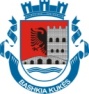            Bashkia KukesPROÇESI I PËRGATITJES DHE ZBATIMIT TË PROGRAMIT TË TRANSPARENCËSPërgatitjaProçesi i përgatitjes së projekt-programit të transparences drejtohet nga Kryetari i Bashkisë duke u mbështetur në Programin model të Transparencës për organet e vetëqeverisjes vendore, miratuar nga Komisioneri për të Drejtën e Informimit dhe Mbrojtjen e të Dhënave Personale me urdhër Nr.211, datë 10.09.2018.MiratimiBazuar në nenin 9,15 dhe 18/3 të ligjit Nr.139/2015“Për vetëqeverisjen vendore”,në nenin 4 të ligjit Nr.119/2014“Për të drejtën e informimit”si dhe në programin model të miratuar nga Komisioneri, Këshilli Bashkiak me vendimin Nr.5, datë 24.01.2019 miraton Programin e Transparencës së bashkisë.PublikimiBrenda 10 ditëve nga data e miratimit nga ana e Këshillit Bashkiak, Programi i Transparencës publikohet (i) në faqen zyrtare të internetit të bashkisë në një menu të veçantë të titulluar “Programi i Transparencës” (linku) (ii) në vende te caktuara për njoftimet publike të bashkisë dhe njësive administrative.ZbatimiKryetari i Bashkisë është përgjegjës për zbatimin e përditshëm të Programit të Transparencës. Në ushtrim të kësaj përgjegjësie, Kryetari i Bashkisë me urdhër Nr.152 date 08.10.2015 ka caktuar Koordinatorin për të drejtën e informimit si dhe detyrat dhe përgjegjësitë e tij. Me urdhër Nr...,datë..../...../2016 eshte caktuar Koordinatori për njoftimin dhe konsultimin publik si dhe detyrat dhe përgjegjësitë e tij/saj. Me urdhër Nr.531, date 25.102016 ka miratuar Rregulloren e Administratës së bashkisë, e cila në nenin 71 te saj, ka përcaktuar proç edurat, detyrat dhe përgjegjësitë e administratorit të faqes zyrtare të internetit të bashkisë për publikimin dhe përditësimin e Programit të Transparencës. Në nenin 4, janë përcaktuar proçedurat, detyrat dhe përgjegjësitë e çdo strukture të administrates për publikimin dhe përditësimin e Programit të Transparencës dhe në nenin 15,  janë përcaktuar proçedurat e trajtimit të kërkesave për informim.MonitorimiMonitorimi kryhet nga Komisioneri për të Drejtën e Informimit dhe Mbrojtjen e të Dhënave Personale, i cili mbikëqyr respektimin e dispozitave të ligjit për të drejtën e informimit dhe në rastet kur vërehet mos respektim i tyre, bën vlerësimin e kundërvajtjes dhe vendos sanksionet administrative përkatëse. Këshilli Bashkiak mbikëqyr informimin e publikut nga ana e bashkisë duke analizuar dhe vlerësuar shkallën e zbatimit të rregullave që ai vetë ka vendosur.Kryetari i Bashkisë vlerëson dhe mbikëqyr të gjithë proçesin e zbatimit të programit të transparences nga ana e administrates së bashkisë, njësive administrative dhe njësive të varësisë.Monitorimi i zbatimit të Programit të Transparencës do të bëhet jo më pak se një here në vit nga ana e Këshillit dhe Kryetarit të Bashkisë.Aktorët jo-publik që gjithashtu monitorojnë zbatimin e Programit të Transparencës përfshijnë organizatat e shoqërisë civile, median, biznesin, qytetarët dhe grupe të ndryshme. Monitorimi nga aktorët jo-publik luan një rol thelbësor në përmirësimin e transparencës, llogaridhënies dhe krijimit të besimit qytetar. Çdo raport, studim, monitorim apo vlerësim mbi zbatimin e Programit të Transparencës nga ana e aktorëve jo-publik sapo i vihet në dispozicion bashkisë publikohet në rubrikën përkatëse në programin e transparencës.Rishikimi dhe përditësimiNë bazë të pikes 2 të vendimit të Këshillit Bashkiak Nr.5, datë 24.01.2019 “Për miratimin e Programit të Transparencës” rishikimi i plotë i programit do të bëhet një here në 2 vjet. Rishikimi i Programit të Transparencës bëhet sipas të njëjtës procedurë, permes së cilës është bërë miratimi i tij. Programi i nënshtrohet përditësimit rregullisht.Fusha 1 - Mbi organizimin dhe funksionimin e bashkisëFusha 1 - Mbi organizimin dhe funksionimin e bashkisëFusha 1 - Mbi organizimin dhe funksionimin e bashkisëFusha 1 - Mbi organizimin dhe funksionimin e bashkisëFusha 1 - Mbi organizimin dhe funksionimin e bashkisëFusha 1 - Mbi organizimin dhe funksionimin e bashkisëFusha 1 - Mbi organizimin dhe funksionimin e bashkisëNr.Informacioni që bëhet publik pa kërkesëReferencaligjoreMënyra e bërjes publike së këtij informacioniAfati kohor për publikimOrgani miratuesOrgani pergjegjes për publikimin1.Organizimi administrativo-territorial, misioni dhe funksionet. Bashkia bën publike:Ndarjen administrativo-territoriale-	Njësitë administrative dhe nën-ndarjet e tyreTë drejtat, përgjegjësitë dhe misionin e bashkisë.Funksionet: Përfshin bërjen publike të:Funksioneve në fushën e  infrastruktures dhe shërbimeve publikeFunksioneve në fushën e shërbimeve socialeFunksioneve në fushën e kulturës, sportit dhe shërbimeve argëtueseFunksioneve në fushën e mbrojtjes së mjedisitFunksioneve në fushën e bujqësisë, zhvillimit rural, pyjeve dhe kullotave publike, natyrës dhe biodiversitetitFunksioneve në fushën e zhvillimit ekonomik vendorFunksioneve në fushën e sigurisë publikeFunksionetdhekompetencatedeleguaraNeni 7 i ligjit Nr.119/2014Ligji Nr.115/2014Nenet 23-30 te ligjit        Nr.139/2015Në faqen zyrtare të internetit –www.kukesi.gov.al Vendet e caktuara për njoftimet publike Kendi i Njoftimeve PublikeMenjëherëSipas akteve ligjore dhe nënligjore në fuqi.Drejtoria Juridike, Prokurimeve  Publike dhe ITSektori IT2.Organi përfaqësues i Bashkisë – Këshilli Bashkiak (përbërja, strukturat, detyrat dhe kompetencat).Përfshin bërjen publike të:1.   Këshilli Bashkiak (KB):1.1 Përbërja dhe strukturatAnëtarëtKryetari i KëshillitSekretari i KëshillitKomisionet   Grupet e Këshilltarëve1.2  Detyrat dhe kompetencat  1.3  Rregullorja e KBNeni 7 i ligjit Nr.119/2014Ligji Nr.139/2015Në faqen zyrtare të internetit –www.kukesi.gov.al http://kukesi.gov.al/bashkia/keshilli-bashkiak/Vendet e caktuara për njoftimet publike Kendi i Njoftimeve PublikeMenjëherëVendimet  e KB- brenda 10 ditëve nga data e miratimit të tyre. Këshilli BashkiakSekretari i Këshillit BashkiakSektori IT3.Organi përfaqësues i Bashkisë – Këshilli Bashkiak(proçesi i vendimmarrjes).Përfshin bërjen publike të:Kalendarit të mbledhjeve të KBNjoftimet për mbledhjen e KBRendin e ditës së mbledhjes së KBProjekt-vendimet në proçes shqyrtimi nga KBProçes-verbalet e mbledhjeve të KBVendimet, urdhëresat dhe urdhrat me karakter normativNeni 7 i ligjit Nr.119/2014Ligji Nr.139/2015, neni 53Në faqen zyrtare të internetit –www.kukesi.gov.al Vendet e caktuara për njoftimet publike Kendi i Njoftimeve PublikeMenjëherëNjoftimi për mbledhjen e KB-5 ditë para dates së zhvillimitKëshilli BashkiakThirrja e mbledhjes-Kryetari i KBSekretari i Këshillit Bashkiak Sektori IT4.Organi ekzekutiv (Krytetari i Bashkisë). Përfshin bërjen publike të:Proçedurave të zgjedhjesDetyrat dhe kompetencatTë dhënat për arsimin, kualifikimet, paga e kryetarit dhe  deklarimi i pasurisëVendimet, urdhëresat dhe urdherat me karakter normativOrari i pritjes së qytetarëveAdresa postare/elektronikeNeni 7 i ligjit Nr.119/2014Ligji Nr.139/2015, nenet 59 - 64Në faqen zyrtare të internetit –www.kukesi.gov.al kukesi.gov.al/bashkia/  kryetari/ Vendet e caktuara për njoftimet publike Kendi i Njoftimeve PublikeMenjëherëKryetari i BashkisëKoordinatori për të drejtën e informimitSektori IT5.Administrata e bashkisë. Përfshin bërjen publike të:Strukturës organizative dhe numrin e punonjësveRregullores së organizimit dhe funksionimit të administratësStrukturës së pagaveOrarit të punës së bashkisë, njësive administrative dhe njësive të varësisëDetyrave të administrates së njësive administrativeOrganizimit dhe funksionimit të njësive në varësiNjoftimeve mbi vendet e lira te punes dhe proçedurat e rekrutimitAdresave postare dhe elektronike e zyrave të bashkisë/njësive administrative/njësive në varësi të bashkisë.Drejtuesit e zyrave, njësive administrative dhe njësive të varësisëNeni 7 i ligjit Nr.119/2014Ligji Nr.  139/2015LigjiNr.44/2015Në faqen zyrtare të internetit –www.kukesi.gov.al Vendet e caktuara për njoftimet publike Kendi i Njoftimeve PublikeMenjëherëKryetari i BashkisëSekretari i Përgjithshëm i BashkisëKoordinatori për të drejtën e informimitSektori IT6Mekanizmat monitorues dhe të kontrollit. Përfshin bërjen publike të:Kartës së Auditimit të BrendshëmKodit të Etikës për audituesit e brendshëmPlanit strategjik dhe vjetor të njësisë së auditimit të brendshëmÇdo raporti të auditimit të brendshëm të ushtruar në bashkiÇdo raporti përfundimtar të kontrollit të jashtëm(KLSH) të ushtruar në bashkiPlanit të veprimit për zbatimin e rekomandimeve të lëna në përfundim të procedurave të auditimit të brendshëm dhe të jashtëmNeni 43/3 i ligjit Nr.139/2015,Neni 7/dh ligji Nr.119/2014 si dhe neni 8/c dhe neni 12/ç dhe d i ligjit114/2015Në faqen zyrtare të internetit –www.kukesi.gov.al Vendet e caktuara për njoftimet publike Kendi i Njoftimeve PublikeBrenda	30ditëve nga data e dorëzimit të raportit përfundimtarKryetari  i BashkisëKoordinatori për të drejtën e informimitDrejtoria e Auditimit te BrendshemSektori IT7.Kërkesa, ankesa, sinjalizime dhe vërejtje që lidhen me veprimet ose mosveprimet e organeve dhe administratës. Përfshin bërjen publike të:Proçedurave për të bërë kërkesë, ankesë, vërejtje dhe sinjalizime organeve të bashkisëRregullores së brendshme për proçeduren e shqyrtimit, të hetimit administrativ, të sinjalizimit dhe mekanizmat e mbrojtjes së konfidencialitetitNjësisë përgjegjëse që regjistron, heton administrativisht dhe shqyrton sinjalizimetAdresave postare/elektronike për depozitimin e kërkesave, ankesave, sinjalizimeve apo vërejtjeveAfateve dhe mënyrave të kthimit të përgjigjeve në lidhje me kërkesat, ankesat apo vërejtjetNeni 7 i ligjit Nr.119/2014Neni 19 i ligjit Nr.139/2015Nenet 10 dhe 13 të ligjit Nr.60/2016Në faqen zyrtare të internetit –www.kukesi.gov.al Vendet e caktuara për njoftimet publike Kendi i Njoftimeve PublikeMenjëherëKryetari  i BashkisëSekretari i Përgjithshëm i BashkisëKoordinatori për të drejtën e informimitSektori IT8.Statistikat vendore.Përfshin bërjen publike të:Kalendarit të publikimit të statistikave vendoreStatistikave vendore me të dhënat kyçe të Bashkisë sipas fushave kryesore dhe të ndara sipas gjinisëStrukturës përgjegjëse në bashki përmbledhjen dhe përpunimin e statistikave vendoreNeni 64/l, i ligjit Nr.139/2015Në faqen zyrtare të internetit –www.kukesi.gov.al Vendet e caktuara për njoftimet publike Kendi i Njoftimeve PublikeMenjëherë pas miratimitKryetari  i BashkisëKoordinatori për të drejtën e informimitSektori ITFusha 2 – Transparenca dhe Llogaridhënia Ekonomiko - FinanciareFusha 2 – Transparenca dhe Llogaridhënia Ekonomiko - FinanciareFusha 2 – Transparenca dhe Llogaridhënia Ekonomiko - FinanciareFusha 2 – Transparenca dhe Llogaridhënia Ekonomiko - FinanciareFusha 2 – Transparenca dhe Llogaridhënia Ekonomiko - FinanciareFusha 2 – Transparenca dhe Llogaridhënia Ekonomiko - FinanciareFusha 2 – Transparenca dhe Llogaridhënia Ekonomiko - FinanciareNr.Informacioni që bëhet publik pa kërkesëReferenca ligjoreMënyra e bërjes publike së këtij informacioniAfati kohor për publikimOrgani  miratuesOrgani përgjegjës për publikimin1.Kalendari i programit buxhetor afatmesëm dhe të buxhetit vjetorNeni 33 i ligjit68/2017 dhe neni 18 i ligjit 139/2015Në faqen zyrtare të internetit –www.kukesi.gov.al Në 10 ditëshin e parë të janaritKëshilli BashkiakSekretari i Këshillit Bashkiak Drejtoria e Finances dhe BuxhetitSektori IT2.Paketa fiskale (taksa dhe tarifa).Përfshin bërjen publike të:Bazës së taksave dhe tarifaveNivelit të taksave dhe tarifavePërjashtimeve dhe lehtësimeve të subjekteve të caktuaraAfateve të pagesaveGjobave dhe kamatë-vonesave të aplikueshmeNeni 5/b dhe12 të ligjit Nr. 68/2017Në faqen zyrtare të internetit –www.kukesi.gov.al Vendet e caktuara për njoftimet publike Kendi i Njoftimeve PublikeBrenda 15 ditëve nga miratimiKëshilli BashkiakSekretari i Këshillit Bashkiak Drejtoria e  Takave dhe Tarifave  VendoreSektori IT3.Plani Strategjik i Zhvillimit të Bashkisë. Përmban:Politikat për zhvillimin e qëndrueshëm në një afat kohor  jo më pak se 5 vite  Synimet kryesore për çdo fushë përgjegjësi  Veprimet që duhen ndërmarrë duke  parashikuar edhe kostot përkatëse  Burimet e financimitNeni 32  të ligjit Nr.68/2017Në faqen zyrtare të internetit –www.kukesi.gov.al http://kukesi.gov.al/bashkia/statistika/zhvillimi-i-territorit/Vendet e caktuara për njoftimet publike Kendi i Njoftimeve Publike10 ditë nga data emiratimitKëshilli BashkiakSekretari i Këshillit Bashkiak Sektori IT4.Programi buxhetor afatmesëm vendor. Përfshin bërjen publike të:Dokumentit të pare të programit buxhetorDokumentit  të rishikuar të programit buxhetor afatmesëmDokumentit të plotë të programit buxhetor afatmesëm (përfshirë dokumentacionin                               shoqërues) dhe informacionit për dy vitet e fundit, vitin buxhetor dhe tre vitet vijuese për çdo program (5 dokumentat përkatës)Nenet 36/4, 36/9, 38/2,39 të ligjit Nr.68/2017Në faqen zyrtare të internetit –www.kukesi.gov.al Dokumenti i parë brenda dates 5 korrik. Dokumenti i rishikuar.Dokumenti i plotë jo më vonë se data 31dhjetor.Këshilli BashkiakSekretari i Këshillit Bashkiak Drejtoria e Finances dhe BuxhetitSektori IT5.Buxheti.Përfshin bërjen publike të:Buxhetit vjetor së bashku me dokumentacionin shoqërues të tij (12 dokumentat përkatës)Treguesve financiarëNumrit të punonjësve buxhetorë,për çdo njësi shpenzueseRegjistrit të parashikimeve të prokurimitpublikNenet 41/6, 54 te ligjit Nr.68/2017dheNeni 41 i  ligjit Nr. 139/2015Në faqen zyrtare të internetit –www.kukesi.gov.al 15 ditë pas miratimit nga Këshilli  Bashkiak.Regjistrin e parashikimevetë prokurimit publik 10 (dhjetë) ditë pas miratimit të buxhetit.Këshilli BashkiakSekretari i Këshillit Bashkiak Drejtoria e Finances dhe BuxhetitSektori IT6.Zbatimi i buxhetit.Përfshin bërjen publike të:1.Raportit mujor (pas dates 30 prill të çdo viti buxhetor) të përmbledhur mbi ecurinë e realizimit të treguesve kryesorë të të ardhurave dhe shpenzimeve (8 raporte)Neni 44/4 i ligjit            Nr. 68/2017Në faqen zyrtare të internetit –www.kukesi.gov.al Jo më vonë se data 10 e muajit pasardhësKryetari i BashkisëInformohet Këshilli BashkiakKryetari i BashkisëDrejtoria e Finances dhe BuxhetitSektori IT7.Monitorimi dhe mbikëqyrje e buxhetit:Raporteve të monitorimit të zbatimit të buxhetit (jo më pak se tre raporte katër-mujore)Raportit vjetor të konsoliduar të zbatimit të buxhetitRaportit të performances vjetorePasqyrave financiare vjetore (dokumentacionin bazë dhe shoqërues)Informacionit për zbatimin dhe monitorimin e kontratave (punëve publike, mallrave, shërbimeve)Regjistrit të realizimeve të proçedurave të prokurimit publikNenet 48/3, 51,54 te ligjit   Nr.68/2017,Neni 43 i ligjit Nr. 139/2015dhe ligji Nr.9643, date20.11.2006     (i ndryshuar)Në faqen zyrtare të internetit –www.kukesi.gov.al Raportet e monitorimit brenda 30 ditëve pas përfundimit të periudhës së raportimit.Raporti vjetor i konsoliduar brenda muajit qershor të vitit buxhetor pasardhës.Regjistri i realizimeve  tëRaportet e monitorimit të zbatimit.Kryetari i Bashkisë (Informohet  Këshilli i Bashkisë)Raporti vjetor i konsoliduar miratohet nga Këshilli Bashkiak.Regjistri i realizimeve të prokurimit.Kryetari i BashkisëSekretari i Këshillit Bashkiak Drejtoria e Finances dhe BuxhetitDrejtoria Juridike, Prokurimeve Publike dhe ITSektori ITProcedurave të prokurimit publik jo më vonë se datat 10 maj,10Shtator dhe 10 janar të çdo viti.Kryetari i Bashkisë (Informohet Këshilli i Bashkisë)8.Vështirësitë financiare. Përfshin bërjen publike të:1.	Planit për daljen nga situata e vështirë financiareNen i 56/4 i  ligjit Nr. 68/2017Në faqen zyrtare të internetit –www.kukesi.gov.al Vendet e caktuara për njoftimet publike Kendi i Njoftimeve PublikeBrenda 10ditëve nga shpallja.Këshilli BashkiakKryetari i BashkisëKoordinatori për të drejtën e informimitDrejtoria e Finances dhe BuxhetitSektori IT9Shitja ose dhënia me qira e pronave dhe asetevePërfshin bërjen publike të:Aseteve dhe pronave të ofruara për shitje ose dhënie me qiraKritereve që duhet të plotësohenNeni 19 i ligjit     Nr.68/2017Në faqen zyrtare të internetit –www.kukesi.gov.al Vendet e caktuara për njoftimet publike Kendi i Njoftimeve Publike Në  Buletinin e Njoftimeve PublikeKryetari i BashkisëKryetari i BashkisëKoordinatori për të drejtën e informimitDrejtoria Juridike, Prokurimeve Publike dhe ITDrejtoria e PKZHT-seSektori IT10Donacionet. Përfshin bërjen publike të:Emrit të donatoritShumës së donacionitQëllimi i donacionitNeni 20/5 i ligjit Nr.68/2017Në faqen zyrtare të internetit –www.kukesi.gov.al Vendet e caktuara për njoftimet publike Kendi i Njoftimeve Publike MenjëherëKryetari  i BashkisëKryetari i BashkisëKoordinatori për të drejtën e informimitDrejtoria e Finances dhe BuxhetitSektori ITFusha 3 – Për kërkesat për informimFusha 3 – Për kërkesat për informimFusha 3 – Për kërkesat për informimFusha 3 – Për kërkesat për informimFusha 3 – Për kërkesat për informimFusha 3 – Për kërkesat për informimFusha 3 – Për kërkesat për informimNr.Informacioni që bëhet publik pa kërkesëReferenca ligjoreMënyra e bërjes publike së këtij informacioniAfati kohor për publikimOrgani  miratuesOrgani përgjegjës për publikimin1.Të dhënat e koordinatorit për të drejtën e informimit (Emri, kontaktet dhe kompetencat) Përfshin bërjen publike të:Emrit mbiemrit të KoordinatoritAdresës postare/elektronike të tijOrarit të punësDetyrave dhe kompetencave të KoordinatoritAdresës postare/elektronike për depozitimin e kërkesave për informimNeni 7/ç i ligjit Nr. 119/2014dhe neni 15/3 i ligjit Nr.139/2015Në faqen zyrtare të internetit –www.kukesi.gov.al Vendet e caktuara për njoftimet publike Kendi i Njoftimeve Publike MenjëherëKryetari i BashkisëKoordinatori për të drejtën e informimitSektori IT2.Standardet dhe proçedurat që duhen ndjekur për të bërë kërkesë për informim dhe ankesës. Përfshin bërjen publike të:Procedurës që duhet ndjekur për të bërë një kërkesë për informacionAdresës postare/elektronike për dërgimin e kërkesës për informimModelit standard të një kërkese për informimAfateve të marrjes së përgjigjesProçedurave që duhet ndjekur për të bërë një ankesë për mosdhënie informacioniAdresës postare/elektronike për dërgimin e ankesës për mosdhënie informacioniNenet 7, 11/4  te ligjit Nr.119/2014dhe Neni 64/j,  i ligjit Nr.139/2015Në faqen zyrtare të internetit –www.kukesi.gov.al http://kukesi.gov.al/bashkia/programi-i-transparences/Vendet e caktuara për njoftimet publike Kendi i Njoftimeve PublikeBrenda 48 orëve prej miratimit të tyreKryetari i BashkisëKoordinatori për të drejtën e informimitDrejtoria Juridike, Prokurimeve Publike dhe ITSektori IT3.Regjistri i kërkesave dhe përgjigjeve.Përfshin bërjen publike të:1.	Të gjitha kërkesave për informimInformacionet e dhënë në përgjigje të kërkesave për informimPërditësimi i regjistritNeni 7/i  ligjit  Nr. 119/2014Në faqen zyrtare të internetit –www.kukesi.gov.al http://kukesi.gov.al/bashkia/programi-i-transparences/Vendet e caktuara për njoftimet publike Kendi i Njoftimeve PublikeMenjëherëKryetari i BashkisëKoordinatori për të drejtën e informimitDrejtoria Juridike, Prokurimeve Publike dhe ITSektori IT4.Informacion i dhënë më parëNeni 9 i ligjit Nr.119/2014Në faqen zyrtare të internetit –www.kukesi.gov.al http://kukesi.gov.al/bashkia/programi-i-transparences/MenjëherëKoordinatori për të drejtën e informimitKoordinatori për të drejtën e informimitSektori IT5.Trajtimi i kërkesave për informacionPërfshin bërjen publike të:Procedurës  së regjistrimit të  kërkesës  në Regjistrin e Kërkesave dhe PërgjigjeveAfateve të trajtimit të kërkesës nga ana e administrates së bashkisëMënyrave të dhënies së informacionitNenet 11,12 dhe 14 te ligjit          Nr.119/2014Në faqen zyrtare të internetit –www.kukesi.gov.al http://kukesi.gov.al/bashkia/programi-i-transparences/Vendet e caktuara për njoftimet publike Kendi i Njoftimeve PublikeKoordinatori për të drejtën e informimitKoordinatori për të drejtën e informimitSektori IT6.Kufizimi i së drejtës së informimit Përfshin bërjen publike të:1.	Rasteve të kufizimit të së drejtës për informim;Neni 17 i ligjit Nr.119/2014Në faqen zyrtare të internetit –www.kukesi.gov.al http://kukesi.gov.al/bashkia/programi-i-transparences/Vendet e caktuara për njoftimet publike Kendi i Njoftimeve PublikeKoordinatori për të drejtën e informimitKoordinatori për të drejtën e informimitDrejtoria Juridike, Prokurimeve Publike dhe ITSektori IT7.Tarifa për dhënien e informacionit (nëseka)Përfshin bërjen publike të:TarifaveRregullave për mënyrën e kryerjes së pagesësSubjekteve që përfitojnë informacionin falasNeni 13/1 i ligjit Nr.119/2014Në faqen zyrtare të internetit –www.kukesi.gov.al http://kukesi.gov.al/bashkia/programi-i-transparences/Vendet e caktuara për njoftimet publike Kendi i Njoftimeve PublikeMenjëherëKëshilli BashkiakKoordinatori për të drejtën e informimitDrejtoria Juridike, Prokurimeve Publike dhe ITSektori IT8.Informacionet dhe dokumentat qe kërkohen shpesh. Përfshin bërjen publike të:1.Gjithë informacioneve dhe dokumenteve të kërkuara më shpesh nga publiku me kërkesë për informimNeni 7/k i ligjit Nr.119/2014Në faqen zyrtare të internetit –www.kukesi.gov.al http://kukesi.gov.al/bashkia/programi-i-transparences/Vendet e caktuara për njoftimet publike Kendi i Njoftimeve PublikeMenjëherëKoordinatori për të drejtën e informimitKoordinatori për të drejtën e informimitDrejtoria Juridike, Prokurimeve Publike dhe ITSektori ITFusha 4 – Mbi shërbimet që ofron bashkiaFusha 4 – Mbi shërbimet që ofron bashkiaFusha 4 – Mbi shërbimet që ofron bashkiaFusha 4 – Mbi shërbimet që ofron bashkiaFusha 4 – Mbi shërbimet që ofron bashkiaFusha 4 – Mbi shërbimet që ofron bashkiaFusha 4 – Mbi shërbimet që ofron bashkiaNr.Informacioni që bëhet publik pa kërkesëReferenca ligjoreMënyra e bërjes publike së këtij informacioniAfati kohor për publikimOrgani  miratuesOrgani përgjegjës për publikimin1.ShërbimetPërfshin bërjen publike të shërbimeve publike që      ofron bashkia sipas fushave të përcaktuara nga ligji Nr.139/2015Shërbimet në fushën e infrastruktures dhe shërbimeve publikeShërbimet në fushën e shërbimeve socialeShërbimet në fushën e kulturës, sportit dhe shërbimeve argëtueseShërbimet në fushën e mbrojtjes së mjedisitShërbimet në fushën e bujqësisë, zhvillimit rural, pyjeve dhe kullotave publike, natyrës dhe biodiversitetitShërbimet në fushën e zhvillimit ekonomik vendorShërbimet në fushën e sigurisë publikeShërbimet në fushën e funksioneve dhe kompetencave të deleguara………………Për çdo shërbim (por pa u kufizuar) informacion përshkrues mbi:Instrumentin për administrimin e shërbimitSistemin e administrimit të performances së shërbimit bazuar mbi standardetSistemin e treguesve, përfshirë edhe aspektin gjinor për matjen e performancësStrukturën përgjegjëse për prezantimin, mbikëqyrjen dhe monitorimin e performances së shërbimit, përfshirë edhe aspektin gjinorNeni 32-33 i ligjit Nr.139/2015Në faqen zyrtare të internetit –www.kukesi.gov.al Vendet e caktuara për njoftimet publike Kendi i Njoftimeve PublikeMenjëherëKryetari i BashkisëKoordinatori për të drejtën e informimitDrejtoria e Sherbimeve PublikeDrejtoria e Arsimit Parashkollor, QKF dhe Sherbimeve MbeshteteseDrejtoria e Administrimit te Pyjeve dhe KullotaveDrejtoria e Bujqesise dhe Zhvillimit RuralDrejtoria Juridike, Prokurimeve Publike dhe ITSektori ITDrejtoria e NEetj.2.Shërbimet administrativePërfshin bërjen publike të shërbimeve publike që ofron bashkia sipas fushave të përcaktuara nga ligji Nr.139/20151)Shërbimet administrative në fushën e infrastruktures dhe shërbimeve publikeNeni 7 i ligjit Nr.119/2014dheNenet 23-29 te ligjit Nr.139/2015Në faqen zyrtare të internetit –www.kukesi.gov.al Vendet e caktuara për njoftimet publike Kendi i Njoftimeve PublikeMenjëherëKryetari i BashkisëKoordinatori për të drejtën e informimitShërbimet administrative në fushën e shërbimeve socialeShërbimet administrative në fushën e kulturës, sportit dhe shërbimeve argëtueseShërbimet administrative në fushën e mbrojtjes së mjedisitShërbimet administrative në fushën e bujqësisë, zhvillimit rural, pyjeve dhe kullotave publike, natyrës dhe biodiversitetitShërbimet administrative në fushën e zhvillimit ekonomik vendorShërbimet administrative në fushën e sigurisë publikeShërbimet	administrative në	fushën e funksioneve dhe kompetencave të deleguaraPër çdo shërbim (por pa u kufizuar) informacioni përshkrues mbi:Strukturat përgjegjëse për ofrimin e shërbimitAdresën postare/elektronike të strukturave/njësive/sporteleve që ofrojnë shërbime administrativeProçedurat që duhen ndjekur për të përfituar shërbime administrativeOraret e punës së strukturave/njësive/sporteleve që ofrojnë shërbime administrativeTarifat për shërbimet administrativeRregullat për mënyrën e kryerjes së pagesësSubjektet që përjashtohen nga tarifatDrejtoria e Sherbimeve PublikeDrejtoria e Arsimit Parashkollor dhe Sherbimeve MbeshtetesDrejtoria e Administrimit te Pyjeve dhe KullotaveDrejtoria e Bujqesise dhe Zhvillimit RuralDrejtoria Juridike, Prokurimeve Publike dhe ITSektori ITDrejtoria e NEetj.3.Kontratat publike. Përfshin bërjen publike të:Objektit të kontratës publikeNumrit të references së proçedurës/kontratësLlojit të proçedurësTermave dhe kushteve të kontratësKohëzgjatjes së kontratësVlerës së kontratësDhënave të autoritetit kontraktorDhënave të kontraktorit/nënkontraktoritNeni 7/I ligjit Nr.119/2014 si dhe nenet 25, 71 te VKM  Nr.914, date 29.12.2014 ”Për miratimin e rregullave të prokurimit publik”Në faqen zyrtare të internetit –www.kukesi.gov.al Vendet e caktuara për njoftimet publike Kendi i Njoftimeve PublikeNë faqen zyrtare të internetit –www.kukesi.gov.al Vendet e caktuara për njoftimet publike Kendi i Njoftimeve PublikePublikimi brenda 5 (pesë) ditëve nga nënshkrimi i kontratësKryetari i BashkisëKoordinatori për të drejtën e informimitDrejtoria Juridike, Prokurimeve Publike dhe ITTreguesve për matjen e përmbushjes së kontratësStrukturave publike përgjegjëse për mbikëqyrjen dhe monitorimin e kontratësProçedurave që duhet ndjekur për të bërë një ankimimRaporteve të kontrollit, monitorimit dhe auditimit mbi zbatimin e kontratësSektori IT4.E drejta e ankesës dhe vërejtjes në lidhje me shërbimetPërfshin bërjen publike të:Procedurave për të bërë ankesa apo vërejtje në lidhje me shërbimetAdresës postare/elektronike për depozitimin e ankesave apo vërejtjeveNeni 7 i ligjit Nr.119/2014Në faqen zyrtare të internetit –www.kukesi.gov.al //kukes.permiresoqytetin.alVendet e caktuara për njoftimet publike Kendi i Njoftimeve PublikeBrenda 10 diteve nga shpallja e miratimit Kryetari i BashkisëKoordinatori për të drejtën e informimitDrejtoria Juridike, Prokurimeve Publike dhe ITSektori ITFusha 5 – Legjislacioni dhe aktet e brendshme rregullatoreFusha 5 – Legjislacioni dhe aktet e brendshme rregullatoreFusha 5 – Legjislacioni dhe aktet e brendshme rregullatoreFusha 5 – Legjislacioni dhe aktet e brendshme rregullatoreFusha 5 – Legjislacioni dhe aktet e brendshme rregullatoreFusha 5 – Legjislacioni dhe aktet e brendshme rregullatoreFusha 5 – Legjislacioni dhe aktet e brendshme rregullatoreNr.Informacioni që bëhet publik pa kërkesëReferenca ligjoreMënyra e bërjes publike së këtij informacioniAfati kohor për publikimOrgani  miratuesOrgani përgjegjës për publikimin1.Legjislacioni dhe aktet e brendshme rregullatore:1)	I organizuar (jo i detyrueshëm) sipas fushave:Fusha e  organizimit  dhe  funksionimit  të bashkisëFusha e veprimtarisë ekonomiko-financiareFusha e qeverisjes   së mire vendore (integriteti, etika, anti-korrupsioni, transparenca, llogaridhënia, etj)Fusha e infrastruktures dhe shërbimeve publikeFusha e shërbimeve socialeFusha e kulturës, sportit dhe shërbimeve argëtueseFusha e mbrojtjes së mjedisitFusha e bujqësisë, zhvillimit rural, pyjeve dhe kullotave publike, natyrës dhe biodiversitetitFusha e zhvillimit ekonomik vendorNeni 7/b i ligjit Nr.119/2014Në faqen zyrtare të internetit –www.kukesi.gov.al Vendet e caktuara për njoftimet publike Kendi i Njoftimeve PublikeMenjëherë pas botimit në fletore zyrtare.Vendimet, urdhëresat dhe urdhrat e Këshillit dhe Kryetarit Bashkisë brenda 10 ditëve nga dataemiratimit të tyreKuvendi i ShqipërisëKëshilli i MinistraveMinistriKëshilli BashkiakKryetari  i BashkisëKoordinatori për të drejtën e informimitDrejtoria Juridike, Prokurimeve Publike dhe ITSektori ITFusha e sigurisë publikeFusha e funksioneve dhe kompetencave të deleguara2)	Çdo fushë duhet të përmbajë:Aktet ligjore dhe nënligjore përkatëseDokumentet politike kombëtar përkatësVendimet, urdhëresat dhe urdhrat e këshillit bashkiak me karakter normativVendimet, urdhëresat dhe urdhrat e kryetarit të bashkisë me karakter normativDokumentet politike vendorFusha 6 – Pjesëmarrja qytetare në vendimmarrjeFusha 6 – Pjesëmarrja qytetare në vendimmarrjeFusha 6 – Pjesëmarrja qytetare në vendimmarrjeFusha 6 – Pjesëmarrja qytetare në vendimmarrjeFusha 6 – Pjesëmarrja qytetare në vendimmarrjeFusha 6 – Pjesëmarrja qytetare në vendimmarrjeFusha 6 – Pjesëmarrja qytetare në vendimmarrjeFusha 6 – Pjesëmarrja qytetare në vendimmarrjeFusha 6 – Pjesëmarrja qytetare në vendimmarrjeFusha 6 – Pjesëmarrja qytetare në vendimmarrjeNr.Informacioni që bëhet publik pa kërkesëReferenca ligjoreMënyra e bërjes publike së këtij informacioniMënyra e bërjes publike së këtij informacioniAfati kohor për publikimOrgani  miratuesOrgani përgjegjës për publikiminReferenca ligjoreMënyra e bërjes publike së këtij informacioni1.Të dhënat e  koordinatorit për njoftimin dhe konsultimin publik. Përfshin bërjen publike të:Emër,mbiemër të koordinatoritAdresën postare/elektronike të tij3.	Orarin e punësNeni 16/2 ligjit Nr.139/2015dhe neni 10 ligjit Nr.146/2014Në faqen zyrtare të internetit –www.kukesi.gov.al http://kukesi.gov.al/bashkia/programi-i-transparences/Vendet e caktuara për njoftimet publike Kendi i Njoftimeve PublikeMenjëherë pas miratimit të urdhrit të caktimit të KoordinatoritKryetari i BashkisëKoordinatori për të drejtën e informimitSektori IT2.Plani vjetor për proçesin e vendimmarrjes me pjesëmarrje. Përfshin bërjen publike të:Akteve që do të konsultohenMënyrat e konsultimitAfatetStrukturat përgjegjëseNeni 6/b i ligjit Nr.146/2014Në faqen zyrtare të internetit –www.kukesi.gov.al Vendet e caktuara për njoftimet publike Kendi i Njoftimeve PublikeBrenda 10 ditëve nga data e miratimitKëshilli BashkiakKryetari  i  BashkisëSekretari i Këshillit BashkiakKoordinatori për njoftimin dhe konsultimin publikSektori IT3.Dispozitat e brendshme rregullatorë për këshillimin me publikun. Përfshin bërjen publike të:Neni 18/2 i ligjit Nr.139/2015 dheNë faqen zyrtare të internetit –www.kukesi.gov.al //kukesi.gov.al/bashkia/  njoftime/degjese-publike/Brenda	10ditëve nga data e miratimitKëshilliBashkiakSekretari i Këshillit BashkiakProçedurave,	afateve	dhe	mënyrat	e organizimit për çdo formë/lloj konsultimiStrukturat përgjegjëse për aktet e detyrueshme për konsultimNeni 6 ligji 146/2014Vendet e caktuara për njoftimet publike Kendi i Njoftimeve PublikeKryetari i BashkisëKoordinatori për njoftimin dhe konsultimin publikSektori IT4.Akte për të cilët është e detyrueshme zhvillimi i konsultimit publik.Përfshin bërjen publike të:1.	Listës së akteve për të cilët  është e detyrueshme zhvillimi i konsultimit publikNeni 18/1 ligjit Nr.139/2015Nenet 5/ç, 13/3 te ligjit Nr.68/2017Nenet 1/1, 4/c te ligjit Nr.146/2014Në faqen zyrtare të internetit –www.kukesi.gov.al Vendet e caktuara për njoftimet publike Kendi i Njoftimeve PublikeMenjëherëKoordinatori për njoftimin dhe konsultimin publikSekretari i Këshillit BashkiakKoordinatori për njoftimin dhe konsultimin publikSektori IT5.Njoftimi per nismen vendimarrese me pjesmarrje Përfshin bërjen publike të:Projekt/aktit, relacionin shpjegues dhe dokumentave shoqërues të tij.Arsyeve të nevojshme për nxjerrjen e projektaktit, si dhe ndikimi që ai do të ketëAfatit, vendit dhe mënyrën me të cilën pale te interesuara paraqesin ose dërgojnë rekomandimet e tyre;Adresën e kontaktit të koordinatorit për njoftimin dhe konsultimin publik të bashkisë ose të struktures përgjegjëse përmbledhjen e rekomandimeve e të komenteve për projektaktin;Vendin dhe datën e organizimit të takimit publik në rastet kur bashkia vendos për organizimin e tijNeni 11, neni 13 dhe neni 14 i ligjit Nr.146/2014Në faqen zyrtare të internetit –www.kukesi.gov.al Vendet e caktuara për njoftimet publike Kendi i Njoftimeve PublikeMenjëherëKëshilli BashkiakKryetari i BashkisëSekretari i Këshillit BashkiakKoordinatori për njoftimin dhe konsultimin publikSektori IT6.Proçedura e marrjes dhe shqyrtimit të komenteve dhe rekomandimeve. Përfshin bërjen publike të:Neni 15 i ligjit Nr.146/2014Në faqen zyrtare të internetit –www.kukesi.gov.al MenjëherëKëshilliBashkiakSekretari i Këshillit BashkiakAdresën postare/elektronike për dërgimin e komenteve dhe rekomandimeveAfatin për dërgimin e komenteve dhe rekomandimeveMënyrën e mbajtjes së proçes-verbalit dhe regjistrimit të takimit publik për takimet publikeMënyrën e  trajtimit të  komenteve dhe rekomandimeveMënyrën e dhënies së arsyeve për mos pranimin komenteve dhe rekomandimeve//kukesi.gov.al/bashkia/njoftime/degjese-publike/Vendet e caktuara për njoftimet publike Kendi i Njoftimeve PublikeKoordinatori për njoftimin dhe konsultimin publikSektori IT7.Proçedurat që duhen ndjekur për të bërë një ankim në lidhje me konsultimin publik.Përfshin bërjen publike të:Subjektet ku mund të bëhet ankesa (Komisioneri për të Drejtën e Informimit dhe Mbrojtjen e të Dhënave Personale Këshilli  Bashkiak, Kryetari i Bashkisë;)Adresën postare/elektronike për dërgimin e ankesësProçedurat për të bërë një ankesë në lidhje me këshillimin me publikunStruktura  përgjegjëse në nivel bashkie që regjistron dhe shqyrton ankesënNeni 21 i ligjit Nr.146/2014Në faqen zyrtare të internetit –www.kukesi.gov.al info@kukesi.gov.alVendet e caktuara për njoftimet publike Kendi i Njoftimeve PublikeMenjëherëKëshilliBashkiakSekretari i Këshillit BashkiakKoordinatori për njoftimin dhe konsultimin publicDrejtoria Juridike, Prokurimeve Publike dhe ITSektori IT8.Raporti vjetor për transparencën në proçesin e vendimmarrjes.Përfshin bërjen publike të:Numrit të akteve të miratuara nga organet e bashkisë me konsultim publik gjatë një viti.Numrin e përgjithshëm të komenteve dhe rekomandimeve të marra nga palët e interesuara;Numrin e rekomandimeve dhe komenteve të pranuara dhe të refuzuara gjatë proçesit të vendimmarrjesNumrin e takimeve publike të organizuaraNeni 20/1 i ligjit Nr.146/2014Në faqen zyrtare të internetit –www.kukesi.gov.alhttp://kukesi.gov.al/bashkia/programi-i-transparences/Brenda 10 ditëve nga data e miratimitKëshilli BashkiakKryetari i BashkisëSekretari i Këshillit BashkiakKoordinatori për njoftimin dhe konsultimin publikSektori IT9.Iniciativa qytetare. Përfshin bërjen publike të: Mënyrës dhe formes së paraqitjes së iniciativës qytetareNeni 20/1 Ligji Nr.139/2015Në faqen zyrtare të internetit –www.kukesi.gov.al Brenda 10 ditëve nga data e miratimitKëshilliBashkiakSekretari i Këshillit BashkiakProçedurave të shqyrtimit dhe e miratimit të iniciativës qytetareAdresës postare/elektronike për depozitimin e iniciativës qytetare.Mënyrat dhe afatet e kthimit të përgjigjeve për mosmiratimin e iniciativës qytetareVendet e caktuara për njoftimet publike Kendi i Njoftimeve PublikeKoordinatori për njoftimin dhe konsultimin publikSektori ITFusha 7 – Informacion tjetërFusha 7 – Informacion tjetërFusha 7 – Informacion tjetërFusha 7 – Informacion tjetërFusha 7 – Informacion tjetërFusha 7 – Informacion tjetërFusha 7 – Informacion tjetërNr.Informacioni që bëhet publik pa kërkesëReferenca ligjoreMënyra e bërjes publike së këtij informacioniAfati kohor për publikimOrgani  miratuesOrgani përgjegjës për publikimin1.Bashkia në proçeset e integrimit evropian.Përfshin bërjen publike të:1.Të dhënave për projektet , nismat dhe veprimtarisë e bashkisë në kuadrin e integrimit në BENeni 7/l  i ligjit Nr.119/2014Në faqen zyrtare të internetit –www.kukesi.gov.al Vendet e caktuara për njoftimet publike Kendi i Njoftimeve PublikeBrenda 10 ditëve nga data e miratimitKëshilli BashkiakKryetari i BashkisëKoordinatori për njoftimin dhe konsultimin publikSektori IT2.Bashkia dhe shoqëria civile. Përfshin bërjen publike të:Në tërësi të dhëna për grupet e interesitTë dhëna për OJF, përfaqësuesit e medias, biznesitShërbimet që ofrohen nga organizatat ndryshmeNismat advokuese, lobuese dhe monitoruese nga shoqëria civileNeni 7/l i ligjit Nr.119/2014Në faqen zyrtare të internetit –www.kukesi.gov.al Vendet e caktuara për njoftimet publike Kendi i Njoftimeve PublikeBrenda 10 ditëve nga data e miratimitKëshilliBashkiakKryetariiBashkisëKoordinatori për njoftimin dhe konsultimin publikSektori IT3.Raporte, studime dhe vlerësime mbi zbatimin e Programit të transparencës. Përfshin bërjen publike të:Raporte, studime dhe vlerësime mbi PTSisteme/metodologji matje të PTNeni 7/l i ligjit Nr.119/2014Në faqen zyrtare të internetit –www.kukesi.gov.al Vendet e caktuara për njoftimet publike Kendi i Njoftimeve PublikeBrenda 10 ditëve nga data e miratimitKëshilli BashkiakKryetariiBashkisëKoordinatori për njoftimin dhe konsultimin publikSektori IT4.Strukturat komunitare. Përfshin bërjen publike të:Neni 7/l i ligjit Nr.119/2014Në faqen zyrtare të internetit –www.kukesi.gov.al Brenda 10 ditëve nga data KëshilliBashkiakKoordinatori për njoftimin dhe konsultimin publikDhënave për strukturat komunitare në fshatDhënave për strukturat komunitare në qytetDetyrat, kompetencat dhe kompetencat e strukturave komunitareRregulloren për organizimin dhe funksionimin e këshillave komunitareVendet e caktuara për njoftimet publike Kendi i Njoftimeve Publikee miratimit të tyreSektori IT